О Б Щ И Н А   К Р У Ш А Р И  О Б Л А С Т   Д О Б Р И Ч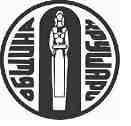 9410, с. Крушари, тел : 05771/2024, факс 05771/ 2136,E-mail krushari@krushari.bg; site: www.krushari.bgИзх. №РД-13-85016.02.2024г. ДООБЩИНСКИ    СЪВЕТ                                                                                                                                            С.КРУШАРИДОКЛАДНА ЗАПИСКАОТ ИЛХАН МЮСТЕДЖЕБ - КМЕТ НА ОБЩИНА КРУШАРИОТНОСНО: Продажба на Поземлен имот № 14043.16.33 с площ от 5049 кв.м. по кадастралната карта и кадастралните регистри на с.ГаберУважаеми, госпожи и господа общински съветници,В общината е постъпило заявление с вх.№ОС-12-1192 от 02.03.2023г. от Огнян Йорданов Андреев, с което е заявил желание да закупи Поземлен имот № 14043.16.33 с площ от 5049 кв.м. по кадастралната карта и кадастралните регистри на с.Габер.Поземлен имот № 14043.16.33, площ: 5049 кв.м., трайно предназначение на територията: Земеделска, начин на трайно ползване: нива, категория на земята: 5, номер по предходен план: 016033 по кадастралната карта и кадастралните регистри на с.Габер е актуван с акт за частна общинска собственост №224/02.12.2002г., вписан с вх.рег.№8395/29.05.2006г., акт №77, том Vс,  парт. д.№4101, им.партида №7286 в Служба по вписванията гр.Добрич.Изготвена е пазарна оценка на имота от независим оценител, която ви предоставям за одобряване.Предлагам да приемете решение за продажба на Поземлен имот № 14043.16.33 с площ от 5049 кв.м. по кадастралната карта и кадастралните регистри на с.Габер.На основание чл.21 ал.1 т.8 от ЗМСМА, чл.35 ал.1 Закона за общинската собственост и чл.43 ал.1 от Наредба №8 и във връзка със заявление с вх.№ОС-12-1192 от 02.03.2023г. от Огнян Андреев, предлагам Общински съвет да приеме следното:ПРОЕКТ!Р Е Ш Е Н И Е :1.Общинският съвет с. Крушари дава съгласие да се извърши продажба чрез публичен търг с тайно наддаване на Поземлен имот № 14043.16.33, площ: 5049 кв.м., трайно предназначение на територията: Земеделска, начин на трайно ползване: нива, категория на земята: 5, номер по предходен план: 016033 по кадастралната карта и кадастралните регистри на с.Габер, актуван с акт за частна общинска собственост №224/02.12.2002г., вписан с вх.рег.№8395/29.05.2006г., акт №77, том Vс,  парт. д.№4101, им.партида №7286 в Служба по вписванията гр.Добрич.2.Общинският съвет с.Крушари приема пазарната оценка на имота от 14130,00 лв. (четиринадесет хиляди сто и тридесет лева), изготвена от независим оценител със сертификат за оценителска правоспособност рег.№100100596 от 14.12.2009г. издаден от Камарата на независимите оценители в България и определя начална тръжна цена за имота от  14130,00 лв. (четиринадесет хиляди сто и тридесет лева).3. Възлага на кмета на Община Крушари да организира и проведе търга и сключи договор със спечелилия кандидат.ИЛХАН МЮСТЕДЖЕБ                                                                                                                          Кмет на Община Крушари